PRELUDE: “Impromptu op. 142 no 2” – Franz SchubertOPENING HYMN: “My song is love unknown”                                                                                   Hymn 458Leader: Grace to you and peace from God our Father and the Lord Jesus Christ.CONFESSION Leader: Let us confess our sins against God and our neighbor.People:  Most merciful God, we confess that we have sinned against you in thought, word, and deed, by what we have done, and by what we have left undone. We have not loved you with our whole heart; we have not loved our neighbors as ourselves. We are truly sorry and we humbly repent. For the sake of your Son Jesus Christ, have mercy on us and forgive us; that we may delight in your will, and walk in your ways, to the glory of your Name. Amen.Leader:  Almighty God, have mercy on us, forgive us all our sins through our Lord Jesus Christ, strengthen us in all goodness, and by the power of the Holy Spirit keep us in eternal life.  Amen.The Invitatory and PsalterAll standLeader:	             Lord, open our lips.People:		And our mouth shall proclaim your praise.Leader and People:	Glory to the Father, and to the Son, and to the Holy Spirit: as it was in the beginning, is now, and will be for ever. Amen.Alleluia.Jubilate: Psalm 100 “Be joyful in the Lord”                                                                                    Hymnal S41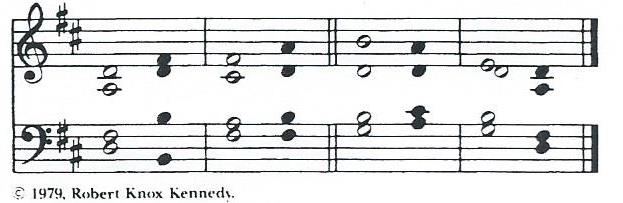 The Psalm of the Day: Psalm 91:9-16   9 Because you have made the Lord your refuge, *
and the Most High your habitation,10 There shall no evil happen to you, *
neither shall any plague come near your dwelling.11 For he shall give his angels charge over you, *
to keep you in all your ways.12 They shall bear you in their hands, *
lest you dash your foot against a stone.13 You shall tread upon the lion and adder; *
you shall trample the young lion and the serpent under your feet.14 Because he is bound to me in love, therefore will I deliver him; *
I will protect him, because he knows my Name.15 He shall call upon me, and I will answer him; *
I am with him in trouble; I will rescue him and bring him to honor.16 With long life will I satisfy him, *
and show him my salvation.Glory to the Father, and to the Son, and to the Holy Spirit*     as it was in the beginning, is now, and will be for ever. Amen.THE LESSONS & CANTICLESTHE FIRST READING                                                                                                                  Isaiah 53:4-12Surely he has borne our infirmities
and carried our diseases;yet we accounted him stricken,
struck down by God, and afflicted.But he was wounded for our transgressions,
crushed for our iniquities;upon him was the punishment that made us whole,
and by his bruises we are healed.All we like sheep have gone astray;
we have all turned to our own way,and the Lord has laid on him
the iniquity of us all.
He was oppressed, and he was afflicted,
yet he did not open his mouth;like a lamb that is led to the slaughter,
and like a sheep that before its shearers is silent,
so he did not open his mouth. By a perversion of justice he was taken away.
Who could have imagined his future?For he was cut off from the land of the living,
stricken for the transgression of my people.They made his grave with the wicked
and his tomb with the rich,although he had done no violence,
and there was no deceit in his mouth.Yet it was the will of the Lord to crush him with pain.When you make his life an offering for sin,
he shall see his offspring, and shall prolong his days;through him the will of the Lord shall prosper.
Out of his anguish he shall see light;he shall find satisfaction through his knowledge.
The righteous one, my servant, shall make many righteous,
and he shall bear their iniquities. Therefore I will allot him a portion with the great,
and he shall divide the spoil with the strong;because he poured out himself to death,
and was numbered with the transgressors;yet he bore the sin of many,
and made intercession for the transgressors.Lector: The Word of the Lord.People:  Thanks be to God.CANTICLE: The First Song Of Isaiah                                                                                                 Hymnal 679 THE SECOND LESSON                                                                                                               Hebrews 5:1-10Every high priest chosen from among mortals is put in charge of things pertaining to God on their behalf, to offer gifts and sacrifices for sins. He is able to deal gently with the ignorant and wayward, since he himself is subject to weakness; and because of this he must offer sacrifice for his own sins as well as for those of the people. And one does not presume to take this honor, but takes it only when called by God, just as Aaron was.So also Christ did not glorify himself in becoming a high priest, but was appointed by the one who said to him, “You are my Son, 
today I have begotten you”;as he says also in another place,“You are a priest forever, 
according to the order of Melchizedek.”In the days of his flesh, Jesus offered up prayers and supplications, with loud cries and tears, to the one who was able to save him from death, and he was heard because of his reverent submission. Although he was a Son, he learned obedience through what he suffered; and having been made perfect, he became the source of eternal salvation for all who obey him, having been designated by God a high priest according to the order of Melchizedek.Lector: The Word of the Lord.People:  Thanks be to God.CANTICLE: Glory To God                                                                                                               Hymnal S278Glory to God in the highest, and peace to his people on earth.Lord God, heavenly King, almighty God and Father,we worship you, we give you thanks, we praise you for your glory.Lord Jesus Christ, only Son of the Father, Lord God, Lamb of God, you take away the sin of the world: have mercy on us; you are seated at the right hand of the Father: receive our prayer.For you alone are the Holy One, you alone are the Lord,you alone are the Most High, Jesus Christ, with the Holy Spirit, in the glory of God the Father. Amen.A READING FROM MARK (MARK 10:35-45)						     James and John, the sons of Zebedee, came forward to Jesus and said to him, “Teacher, we want you to do for us whatever we ask of you.” And he said to them, “What is it you want me to do for you?” And they said to him, “Grant us to sit, one at your right hand and one at your left, in your glory.” But Jesus said to them, “You do not know what you are asking. Are you able to drink the cup that I drink, or be baptized with the baptism that I am baptized with?” They replied, “We are able.” Then Jesus said to them, “The cup that I drink you will drink; and with the baptism with which I am baptized, you will be baptized; but to sit at my right hand or at my left is not mine to grant, but it is for those for whom it has been prepared.”When the ten heard this, they began to be angry with James and John. So Jesus called them and said to them, “You know that among the Gentiles those whom they recognize as their rulers lord it over them, and their great ones are tyrants over them. But it is not so among you; but whoever wishes to become great among you must be your servant, and whoever wishes to be first among you must be slave of all. For the Son of Man came not to be served but to serve, and to give his life a ransom for many.”The Word of the Lord. Thanks be to God.                              Homily       Diane Rode, Lay Worship LeaderThe Apostles’ CreedI believe in God, the Father almighty, 
    creator of heaven and earth; 
I believe in Jesus Christ, his only Son, our Lord. 
    He was conceived by the power of the Holy Spirit 
        and born of the Virgin Mary. 
    He suffered under Pontius Pilate, 
        was crucified, died, and was buried. 
    He descended to the dead. 
    On the third day he rose again. 
    He ascended into heaven, 
        and is seated at the right hand of the Father. 
    He will come again to judge the living and the dead. 
I believe in the Holy Spirit, 
    the holy catholic Church, 
    the communion of saints, 
    the forgiveness of sins
    the resurrection of the body, 
    and the life everlasting. Amen.HYMN: “Seek ye first the kingdom of God”                                                                                           Hymn 711ANNOUNCEMENTS OFFERTORY SENTENCELeader: Walk in love, as Christ loved us and gave himself for us, an offering and sacrifice to God. OFFERTORY: “The King of love my shepherd is”                                                                            Hymnal 645Leader:    The Lord be with you. People:     And also with you. Leader:     Let us pray. THE COLLECT OF THE DAYAlmighty and everlasting God, in Christ you have revealed your glory among the nations: Preserve the works of your mercy, that your Church throughout the world may persevere with steadfast faith in the confession of your Name; through Jesus Christ our Lord, who lives and reigns with you and the Holy Spirit, one God, for ever and ever. Amen.COLLECTS O God, you make us glad with the weekly remembrance of the glorious resurrection of your Son our Lord: Give us this day such blessing through our worship of you, that the week to come may be spent in your favor; through Jesus Christ our Lord. Amen.Almighty and everlasting God, you are always more ready to hear than we to pray, and to give more than eitherwe desire or deserve: Pour down upon us the abundance of your mercy, forgiving us those things of which our conscience is afraid, and giving us those good things which we are not worthy to ask, except through the merits and mediation of Jesus Christ our Savior; who lives and reigns with you and the Holy Spirit, one God, for ever and ever.  Amen.In the parish family, we pray for our Outreach ministries especially Children’s Rescue Center/The Ark, Christ Church Food Pantry, The Fuller Center for Housing, and Safe Harbor House; for those who have requested prayers especially Leigh, Charlene, Faye, Chris, Bonnie, Alice, Diana, James, Joy, Jane, Joni, Kim, Bobby, Sarah, Traudie, Lexie, and Keith, Nancy, Anne, Diane, Andrew, Joan, and Sophie, and for those celebrating anniversaries this week, especially Don & Liz. We also pray for those who have died.Almighty God, you have given us grace at this time with one accord to make our common supplication to you; and you have promised through your well-beloved Son that when two or three are gathered together in his Name you will be in the midst of them: Fulfill now, O Lord, our desires and petitions as may be best for us; granting us in this world knowledge of your truth, and in the age to come life everlasting. Amen.CLOSING HYMN: “Praise my soul, the King of heaven”                                                                  Hymnal 410DISMISSAL: Let us bless the Lord.                        Thanks be to God.POSTLUDE: “Menuet from Suite Gothique”- Leon BoellmanAltar FlowersThe flowers today are given in honor of my father, Joseph Strothman by Anne Strothman.Ministers for October 17th, 2021Lay Worship Leader: Diane RodeAltar Guild: Joan HurleyLector: Anne StrothmanUshers: David BingmanGuest Organist: Samuel BennettCoffee hour host: Anita BeardsellGeneral InformationRector: The Rev. Canon Dr. Lee Anne ReatSenior Warden: Dawn IvyJunior Warden: Scott Yeazell Treasurer: Ken BladhVestry at Large: Bonnie Bingman, Kay Koeninger, Linda Mortensen, Joyce Spangler, Denise Sharp, and Keith Doubt.Parish Administrator & Program Coordinator: Kelly ZellerDirector of Music: Dr. Christopher DurrenbergerFacility Manager: Paul McAfeeBookkeeper: Tina KnoxOur Father, who art in heaven,
     hallowed be thy Name, 
     thy kingdom come, 
     thy will be done, 
         on earth as it is in heaven. 
Give us this day our daily bread. 
And forgive us our trespasses, 
     as we forgive those 
         who trespass against us. 
And lead us not into temptation, 
     but deliver us from evil. 
For thine is the kingdom, 
     and the power, and the glory, 
     for ever and ever. Amen.Leader: Show us your mercy, O Lord;People: And grant us your salvation.Leader: Clothe your ministers with righteousness;People: Let your people sing with joy.Leader: Give peace, O lord, in all the world;People: For only in you can we live in safety.Leader: Lord, keep this nation under your care;People: And guide us in the way of justice and truth.Leader: Let your way be known upon earth;People: Your saving health among all nations.Leader: Let not the needy, O Lord, be forgotten;People: Nor the hope of the poor be taken away.Leader: Create in us clean hearts, O God;People: And sustain us with your Holy Spirit.